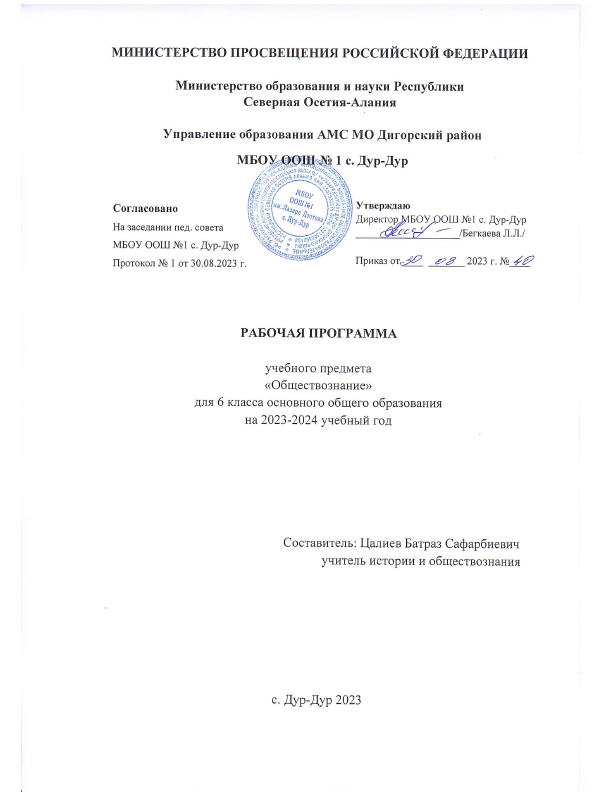 Пояснительная запискаРабочая программа по обществознанию для 6 класса составлена на основе Федерального Закона «Об образовании в Российской Федерации» от 29.12.2012 №273 ФЗ, в соответствии с обновленными ФГОС ООО, на основе федеральной программы основного общего образования по обществознанию 5-9 классы, основной образовательной программы МБОУ ООШ №1им.Л. Дзотова  с. Дур-Дур,  положения о рабочей программе педагога гимназии.Рабочая программа составлена для учебника Обществознание 6 класс, Л.Н. Боголюбов, Е.Л. Рутковская, Л.Ф. Иванова – Москва: Просвещение, 2023.Предполагает использование электронного приложения к данному УМК, электронных образовательных ресурсов.Место предмета в базисном учебном планеВ соответствии с федеральным базисным учебным планом рабочая программа составлена из расчета 1 час в неделю, 34 часа в год.четверть- 8ч.четверть- 8ч.четверть- 11ч.четверть- 7ч.Содержание основных тем предметной линии авторов дополнено элементами уроков по функциональной грамотности (глобальной и естественно-научной компетенций). Проектная деятельность учащихся включена в сопутствующее прохождение тем по предмету и предусмотрена 2 часа за учебный год.Описание учебно-методической литературы, используемые электронные образовательные ресурсы (диски, образовательные платформы, интернет - ресурсы)Литература и средства обученияучебная литература:Обществознание 6 класс Л.Н. Боголюбов, Е.Л. Рутковская, Л.Ф. Иванова – Москва: Просвещение, 2023.дополнительная литература:Обществознание : 6-й класс : методическое пособие к учебнику Л. Н. Боголюбова, Е. Л. Рутковской, Л. Ф. Ивановой и др. / Е. К. Калуцкая, О. А. Французова. — Москва : Просвещение,2023.Обществознание : 6-й класс : проверочные работы к учебнику Л. Н. Боголюбова, Е. Л. Рутковской, Л. Ф. Ивановой и др. / И.А Лобанов — Москва : Просвещение,2023.Интернет-ресурсыБиблиотека цифрового образовательного контента. – Режим доступа : https://urok.apkpro.ru/Цифровая	образовательная	среда	«Моя	школа»	–	Режим	доступа	:https://myschool.edu.ru/Единая коллекция Цифровых Образовательных Ресурсов. – Режим доступа : http://school-collection.edu.ruРоссийская электронная школа – Режимдоступа:	https://resh.edu.ru/Содержание образования по учебному предмету (34 часа)Раздел 1. Человек и его социальное окружение – 20 часов.Биологическое и социальное в человеке. Черты сходства и различия человека и животного. Потребности человека (биологические, социальные, духовные). Способности человека.Индивид, индивидуальность, личность. Возрастные периоды жизни человека и формирование личности. Отношения между поколениями. Особенности подросткового возраста.Люди с ограниченными возможностями здоровья, их особые потребности и социальная позиция.Цели и мотивы деятельности. Виды деятельности (игра, труд, учение).Познание человеком мира и самого себя как вид деятельности.Право человека на образование. Школьное образование. Права и обязанности обучающегося.Цели и мотивы деятельности. Виды деятельности (игра, труд, учение). Познание человеком мира и самого себя как вид деятельности. Право человека на образование. Школьное образование. Права и обязанности обучающегося.Общение. Цели и средства общения. Особенности общения подростков.Общение в современных условиях.Отношения в малых группах. Групповые нормы и правила. Лидерствов группе. Межличностные отношения (деловые, личные).Отношения в семье. Роль семьи в жизни человека и общества. Семейные традиции. Семейный досуг. Свободное время подростка.Отношения	с друзьями	и	сверстниками. Конфликты в межличностных отношениях.Раздел 2. Общество, в котором мы живѐм – 10 часовЧто такое общество. Связь общества и природы. Устройство общественной жизни. Основные сферы жизни общества и их взаимодействие.Социальные общности и группы. Положение человека в обществе.Что такое экономика. Взаимосвязь жизни общества и его экономического развития. Виды экономической деятельности. Ресурсы и возможности экономики нашей страны.Политическая жизнь общества. Россия ‒ многонациональное государство.Государственная власть в нашей стране. Государственный Герб, Государственный Флаг, Государственный Гимн Российской Федерации. Наша страна в начале XXI века. Место нашей Родины среди современныхгосударств.Культурная жизнь. Духовные ценности, традиционные ценности российского народа.Развитие	общества.	Усиление	взаимосвязей	стран	и	народов	в	условиях современногообщества.Глобальные проблемы современности и возможности их решения усилиями международного сообщества и международных организаций.Итоговое повторение – 2 часа Защита проектов – 2 часа.Планируемые результаты освоения учебного предметаИзучение обществознания по данной программе способствует формированию у учащихся личностных, метапредметных, предметных результатов обучения, соответствующих требованиям Федерального государственного образовательного стандарта основного общего образования.Личностные результаты изучения обществознания воплощают традиционные российские социокультурные и духовно-нравственные ценности, принятые в обществе нормы поведения, отражают готовность обучающихся руководствоваться ими  в  жизни,  во  взаимодействии  с  другими   людьми,  при  принятии  собственных решений. Они достигаются в единстве учебной и воспитательной деятельности в процессе развития у обучающихся установки на решение практических задач социальной направленности и опыта конструктивного социального поведения по основным направлениям воспитательной деятельности, в том числе вчасти:гражданскоговоспитания:готовность к выполнению обязанностей гражданина и реализации его прав, уважение прав, свобод и законных интересов других людей, активное участие в жизни семьи, образовательной организации, местного сообщества, родного края, страны, неприятие любых форм экстремизма, дискриминации, понимание роли различных социальных институтов в жизни человека, представление об основных правах, свободах и обязанностях гражданина, социальных нормах и правилах межличностных отношений в поликультурном и многоконфессиональном обществе, представление о способах  противодействия  коррупции;  готовность  к разнообразной созидательной деятельности, стремление к взаимопониманию и взаимопомощи; активное участие в самоуправлении в образовательной организации; готовность к участию в гуманитарной деятельности (волонтѐрство, помощь людям, нуждающимся вней);патриотическоговоспитания:осознание российской гражданской идентичности в поликультурном и многоконфессиональном обществе, проявление интереса к познанию родного языка,истории, культуры Российской Федерации, своего края, народов России, ценностное отношение к достижениям своей Родины ‒ России, к науке, искусству, спорту, технологиям, боевым подвигам и трудовым достижениям народа, уважение к символам России, государственным праздникам, историческому, природному наследию и памятникам, традициям разных народов, проживающих в родной стране;духовно-нравственноговоспитания:ориентация на моральные ценности и нормы в ситуациях нравственного выбора, готовность оценивать своѐ поведение и поступки, поведение и поступки других людей с позиции нравственных и правовых норм с учѐтом осознания последствий поступков; активное неприятие асоциальных поступков; свобода иответственность личности в условиях индивидуального и общественного пространства;эстетическоговоспитания:восприимчивость к разным видам искусства, традициям и творчеству своего и других народов, понимание эмоционального воздействия искусства, осознание важности художественной культуры как средства коммуникации и самовыражения, понимание ценности отечественного и мирового искусства, этнических культурных традиций   и   народного   творчества,    стремление к самовыражению в разных  видахискусства;физического воспитания, формирования культуры здоровья и эмоциональногоблагополучия:осознание ценности жизни; ответственное отношение к своему здоровью и установка на здоровый образ жизни, осознание последствий и неприятие вредных привычек (употребление алкоголя, наркотиков, курение) и иных форм вреда для физического и психического здоровья; соблюдение правил безопасности, в том числе навыки безопасного поведения в интернет-среде, способность адаптироваться к стрессовым ситуациям и меняющимся социальным, информационным и природным условиям, в том числе осмысляя собственный опыт и выстраивая дальнейшие цели, умение принимать себя и других, не осуждая, сформированность навыков рефлексии, признание своего права на ошибку и такогоже права другого человека;трудовоговоспитания:установка на активное участие в решении практических задач (в рамках семьи, образовательной организации, города, края) технологической и социальной направленности, способность инициировать, планировать и самостоятельно выполнять такого рода деятельность, интерес к практическому изучению профессий  и труда различного рода, в том числе на основе применения изучаемого предметного знания; осознание важности обучения на протяжении всей жизни для успешной профессиональной деятельности и развитие необходимых умений для этого, уважение к труду и результатам трудовой деятельности, осознанныйвыбор ипостроение индивидуальной траектории образования и жизненных планов с учѐтом личных и общественных интересов и потребностей;экологическоговоспитания:ориентация на применение знаний из социальных и естественных наук для решения задач в области окружающей среды, планирования поступков и оценка возможных последствий своих действий для окружающей среды; повышение уровня экологической культуры, осознание глобального характера экологических проблем и путей их решения; активное неприятие действий, приносящих вред окружающей среде; осознание своей роли как гражданина и потребителя в условиях взаимосвязи природной, технологической и социальной сред, готовность к участиюв практической деятельности экологической направленности;ценности научногопознания:ориентация в деятельности на современную систему научных представлений об основных закономерностях развития человека,  природы  и  общества, о  взаимосвязях человека с природной и социальной средой; овладение языковой и читательской культурой как средством познания мира, овладение основными навыками исследовательской деятельности, установка на осмысление опыта, наблюдений, поступков и стремление совершенствовать пути достижения индивидуального и коллективногоблагополучияадаптации обучающегося к изменяющимся условиям социальной и природнойсреды:освоение обучающимися социального опыта, основных социальных ролей, соответствующих ведущей деятельности возраста, норм и правил общественного поведения, форм социальной жизни в группах и сообществах, включая семью, группы, сформированные по профессиональной деятельности, а также в рамках социального взаимодействия с людьми из другой культурной среды;способность обучающихся во взаимодействии в условиях неопределѐнности, открытость опыту и знаниям других;способность действовать в условиях неопределѐнности, открытость опыту и знаниям других, повышать уровень своей компетентности через практическую деятельность, в том числе умение учиться у других людей; осознавать в совместной деятельности новые знания, навыки и компетенции из опытадругих;навык выявления и связывания образов, способность формирования новых знаний, в том числе способность формулировать идеи, понятия,  гипотезы об объектах и явлениях, в том числе ранее неизвестных, осознавать дефицит собственных знаний и компетентностей, планировать своѐразвитие;умение распознавать конкретные примеры понятия по характерным признакам, выполнять операции в соответствии с определением и простейшими свойствамипонятия, конкретизировать понятие примерами, использовать понятиеи его свойства прирешениизадач(далее‒оперироватьпонятиями),атакжеоперировать терминами и представлениями в области концепцииустойчивогоразвития;умение анализировать и выявлять взаимосвязи природы, общества и экономики; умение оценивать свои действия с учѐтом влияния на окружающую среду,достижений целей и преодоления вызовов, возможных глобальных последствий;способность обучающихся осознавать стрессовую ситуацию, оценивать происходящие изменения и их последствия, воспринимать стрессовую ситуацию как вызов, требующий контрмер;МЕТАПРЕДМЕТНЫЕ РЕЗУЛЬТАТЫВ результате изучения обществознания на уровне основного общего образования у обучающегося будут сформированы познавательные универсальные учебные действия, коммуникативные универсальные учебные действия, регулятивные универсальные учебные действия, совместная деятельность.Познавательные универсальные учебные действияБазовые логические действия:выявлять и характеризовать существенные признаки социальных явлений и процессов;устанавливать существенный признак классификации социальных фактов, основания для их обобщения и сравнения, критерии проводимого анализа;с учѐтом предложенной задачи выявлять закономерности и противоречияв рассматриваемых фактах, данных и наблюдениях;предлагать критерии для выявления закономерностей и противоречий; выявлять	дефицит	информации,	данных,	необходимых	для	решенияпоставленной задачи;выявлять причинно-следственные связи при изучении явлений и процессов; делать	выводы	с	использованием	дедуктивных	и	индуктивныхумозаключений,	умозаключений	по	аналогии,	формулировать	гипотезыо взаимосвязях;самостоятельно выбирать способ решения учебной задачи (сравнивать несколько вариантов решения, выбирать наиболее подходящий с учѐтом самостоятельно выделенных критериев).осознавать невозможность контролировать всѐ вокруг.Базовые исследовательские действия:использовать вопросы как исследовательский инструмент познания; формулировать вопросы, фиксирующие разрыв между реальнымижелательным состоянием ситуации, объекта, самостоятельно устанавливать искомое иданное;формулировать гипотезу об истинности собственных суждений и сужденийдругих, аргументировать свою позицию, мнение;проводить по самостоятельно составленному плану небольшое исследование по установлению особенностей объекта изучения, причинно-следственных связей и зависимостей объектов между собой;оценивать на применимость и достоверность информацию, полученную в ходе исследования;самостоятельно формулировать обобщения и выводы по результатам проведѐнного наблюдения, исследования, владеть инструментами оценки достоверности полученных выводов и обобщений;прогнозировать возможное дальнейшее развитие процессов, событий и их последствия в аналогичных или сходных ситуациях, выдвигать предположения  об  их развитии в новых условиях иконтекстах.Работа с информацией:применять различные методы, инструменты и запросы при поиске и отборе информации или данных из источников с учѐтом предложенной учебной задачи и заданных критериев;выбирать, анализировать, систематизировать и интерпретировать информацию различных видов и форм представления;находить сходные аргументы (подтверждающие или опровергающие одну и ту же идею, версию) в различных информационных источниках;самостоятельно выбирать оптимальную форму представления информации; оценивать надѐжность информации по критериям, предложеннымпедагогическим работником или сформулированным самостоятельно; эффективно запоминать и систематизироватьинформацию.Коммуникативные  универсальные  учебныедействиявоспринимать и формулировать суждения, выражать эмоции в соответствии с целями и условиями общения;выражать себя (свою точку зрения) в устных и письменных текстах; распознавать невербальные средства общения, пониматьзначениесоциальных знаков, знать и распознавать предпосылки конфликтных ситуаций и смягчать конфликты, вести переговоры;понимать намерения других, проявлять  уважительное  отношение к  собеседнику и в корректной форме формулировать своивозражения;в ходе диалога и (или) дискуссии задавать вопросы по существу обсуждаемой темы и высказывать идеи, нацеленные на решение задачи и поддержание благожелательности общения;сопоставлять свои суждения с суждениями других участников диалога, обнаруживать различие и сходство позиций;публично представлять результаты выполненного исследования, проекта;самостоятельно выбирать формат выступления с учѐтом задач презентации и особенностей аудитории и в соответствии с ним составлять устные и письменные тексты с использованием иллюстративных материалов.Регулятивные универсальные учебные действияСамоорганизация:выявлять проблемы для решения в жизненных и учебных ситуациях; ориентироваться в различных подходах принятия решений (индивидуальное,принятие решения в группе, принятие решений в группе);самостоятельно составлять алгоритм решения задачи (или его часть), выбирать способ решения учебной задачи с учѐтом имеющихся ресурсов и собственных возможностей, аргументировать предлагаемые варианты решений;составлять план действий (план реализации намеченного алгоритма решения), корректировать предложенный алгоритм с учѐтом получения новых знаний об изучаемом объекте;делать выбор и брать ответственность за решение.Самоконтроль, эмоциональный интеллект:владеть способами самоконтроля, самомотивации и рефлексии; давать адекватную оценку ситуации и предлагать план еѐ изменения;учитывать контекст и предвидеть трудности, которые могут возникнуть при решении учебной задачи, адаптировать решение к меняющимся обстоятельствам;объяснять причины достижения (недостижения) результатов деятельности, давать оценку приобретѐнному  опыту,  уметь  находить  позитивноев произошедшейситуации;вносить коррективы в деятельность на основе новых обстоятельств, изменившихся ситуаций, установленных ошибок, возникших трудностей;оценивать соответствие результата цели и условиям;различать, называть и управлять собственными эмоциями и эмоциями других; выявлять и анализировать причины эмоций;ставить себя на место другого человека, понимать мотивы и намерения другого; регулировать способ выражения эмоций;осознанно относиться к другому человеку, его мнению; признавать своѐ право на ошибку и такое же право другого; принимать себя и других, не осуждая;открытость себе идругим.Совместная деятельностьпониматьииспользоватьпреимуществакоманднойииндивидуальнойработыпри решении конкретной проблемы, обосновывать необходимость  применения групповых форм взаимодействия при решении поставленнойзадачи;принимать цель совместной деятельности, коллективно строить действия по еѐ достижению: распределять роли, договариваться, обсуждать процесс и результат совместной работы;уметь обобщать мнения нескольких людей, проявлять готовность руководить, выполнять поручения, подчиняться;планировать организацию совместной работы, определять свою роль (с учѐтом предпочтений и возможностей всех участников взаимодействия),  распределять задачи между членами команды, участвовать в групповых формах работы (обсуждения, обмен мнений, «мозговые штурмы» ииные);выполнять свою часть работы, достигать качественного результата по своему направлению и координировать свои действия с другими членами команды;оценивать качество своего вклада в общий продукт по критериям, самостоятельно сформулированным участниками взаимодействия; сравнивать результаты с исходной задачей и вклад каждого члена команды в достижение результатов, разделять сферу ответственности и проявлять готовностьк предоставлению отчѐта перед группой.ПРЕДМЕТНЫЕРЕЗУЛЬТАТЫУ учащегося будутсформированы:освоение и применение системы знаний о социальных свойствах человека, особенностях его взаимодействия с другими людьми, важности семьи как базового социального института, характерных чертах общества; содержании и значении социальных норм, регулирующих общественные отношения, включая правовые нормы, регулирующие типичные для несовершеннолетнего и членов его семьи общественные отношения (в том числе нормы гражданского, трудового и семейного права, основы налогового законодательства), процессах и  явлениях  в  экономической (в области макро- и микроэкономики), социальной, духовной и политической сферах жизни общества; основах конституционного строя и организации государственной власти в Российской Федерации, правовом статусе гражданина Российской Федерации (в том числе несовершеннолетнего), системе образования в Российской Федерации; основах государственной бюджетной и денежно-кредитной, социальной политики, политики в сфере культуры и образования, противодействии коррупции в Российской Федерации, обеспечении безопасности личности, общества и государства, в том числе от терроризма и экстремизма;умение характеризовать традиционные российские духовно-нравственные ценности (в том числе защита человеческой жизни, прав и свобод человека, семья, созидательный труд, служение Отечеству, нормы морали и нравственности, гуманизм, милосердие, справедливость, взаимопомощь, коллективизм,историческоеединство народов России, преемственность истории нашей Родины), государство как социальный институт;умение приводить примеры (в том числе моделировать ситуации) деятельностилюдей,социальныхобъектов,явлений,процессовопределѐнноготипав различных сферах общественной жизни, их структурных элементов и проявлений основных функций; разного типа социальных отношений, ситуаций, регулируемых различными видами социальных норм,  в  том  числе  связанных  с правонарушениями и наступлением юридической ответственности, связи политических потрясений и социально-экономического кризиса вгосударстве;умение классифицировать по разным признакам (в том числе устанавливать существенный признак классификации) социальные объекты, явления, процессы, относящиеся к различным сферам общественной жизни, их существенные признаки, элементы и основныефункции;умение сравнивать (в том числе устанавливать основания для сравнения) деятельность людей, социальные объекты, явления, процессы в различных сферах общественной жизни, их элементы и основныефункции;умение устанавливать и объяснять взаимосвязи социальных объектов, явлений, процессов в различных сферах общественной жизни, их элементов и основных функций, включая взаимодействия общества и природы, человека и общества, сфер общественной жизни, гражданина и  государства;  связи политических    потрясений    и    социально-экономических    кризисов  в государстве.Учащийся получит возможность для формирования:умение использовать полученные знания для объяснения (устного и письменного) сущности, взаимосвязей явлений, процессов социальной действительности, в том числе для аргументированного объяснения роли информации и информационных технологий в современном мире, социальной и личной значимости здорового образа жизни, роли непрерывного образования, опасности наркомании и алкоголизма для человека и общества; необходимости правомерного налогового поведения, противодействия коррупции, проведения в отношении нашей страны международной политики  «сдерживания»;  для осмысления личного социального опыта при исполнении типичных для несовершеннолетнего социальныхролей;умение с опорой на обществоведческие знания, факты общественной жизни и личный социальный опыт определять и аргументировать с точки зрения социальных ценностей и норм своѐ отношение к явлениям, процессам социальной действительности;умениерешатьврамкахизученногоматериалапознавательныеипрактические задачи, отражающие выполнение типичных для несовершеннолетнего социальных ролей, типичные социальные взаимодействия в различных сферах общественной жизни, в том числе процессы формирования, накопления и инвестирования сбережений;овладение смысловым чтением  текстов  обществоведческой  тематики, в  том числе извлечений из Конституции Российской Федерации и других нормативных правовых актов; умение составлять на их основе план, преобразовывать текстовую информацию в модели (таблицу, диаграмму, схему) ипреобразовывать предложенные модели втекст;овладение приѐмами поиска и извлечения социальной информации (текстовой, графической, аудиовизуальной) по заданной теме из различных адаптированных источников (в том числе учебных материалов) и публикаций средств массовой информации (далее ‒ СМИ) с соблюдением правил информационной безопасности при работе вИнтернете;умение анализировать, обобщать, систематизировать, конкретизировать и критически оценивать социальную информацию, включая экономико- статистическую, из адаптированных источников (в том числе учебных материалов) и публикаций СМИ, соотносить еѐ с собственными знаниями о моральном иправовом регулировании поведения человека, личным социальным опытом, используя обществоведческие знания, формулировать выводы, подкрепляя ихаргументами;умение оценивать собственные поступки и  поведение  других  людейс  точки зрения их соответствия моральным, правовым и иным видам социальных норм, экономической рациональности (включая вопросы, связанные с личными финансами и предпринимательской деятельностью, для оценки рисков осуществления финансовых махинаций, применения недобросовестных практик), осознание неприемлемости всех форм антиобщественногоповедения;приобретение опыта использования полученных знаний, включая основы финансовой грамотности, в практической (включая выполнение проектов индивидуально и в группе) деятельности, в повседневной жизни для реализации и защиты прав человека и гражданина, прав потребителя (в том числе потребителя финансовых услуг) и осознанного выполнения гражданских обязанностей, для анализа потребления домашнего хозяйства, составления личного финансового плана, для   выбора   профессии   и   оценки   собственных   перспектив в   профессиональной сфере, а также опыта публичного представления результатов своей деятельности в соответствии с темой и ситуацией общения, особенностями аудитории ирегламентом;приобретение опыта самостоятельного заполнения формы (в том числе электронной) и составления простейших документов (заявления, обращения, декларации, доверенности, личного финансового плана,резюме);приобретение опыта осуществления совместной, включая взаимодействие с людьми другой  культуры,  национальной  и  религиозной  принадлежности  на основе национальных ценностей современного российского общества (гуманистических и демократических ценностей, идей мира и взаимопонимания между народами, людьми разных культур), осознание ценности культуры и традиций народовРоссии.Тематическое планирование учебного материалаКалендарно-тематическое планирование 6 классТемакол- во часкол- во К/Ркол- воПР/Ркол-во проект овЭлектронные учебно- методические материалыФорма реализации рабочей программы воспитания2Раздел 1. Человек и его социальное окружение20--Электронная форма учебника Медиатека Просвещения https://media.prosv.ru/ЦОКhttps://educont.ru/РЭШПроявлениесопереживания, уважения и доброжелательности; неприятие любых форм поведения, направленных на причинениефизического и морального вреда другим людям.Развитие ценностного отношения к культурекак духовному богатству общества и важному условию ощущения человеком полноты проживаемой жизни, которое дают ему чтение, музыка, искусство, театр, творческоесамовыражение.3Раздел 2.Общество – совместная жизнь людей10--Электронная форма учебника Медиатека Просвещения https://media.prosv.ru/ЦОКhttps://educont.ru/РЭШПривлечение внимания обучающихся к ценностному аспекту изучаемых на урокахявлений, использование воспитательных возможностей содержания раздела через подбор соответствующихупражнений. Инициирование и поддержкаисследовательской деятельностиобучающихся в рамках реализации ими индивидуальных игрупповыхисследовательских проектов, что даст обучающимся возможность приобрести навык самостоятельного решения теоретической проблемы, навык генерирования и оформления собственных идей, навыкуважительного отношения к чужим идеям, оформленным в работахдругих исследователей, навык публичного выступления передаудиторией, аргументирования и отстаивания своей точки зрения.4Итоговое повторение2--5Защита проектов2-2ИтогоИтого342№ п/пРаздел, учебная темаВсего часовСрокиСроки№ п/пРаздел, учебная темаВсего часовДата по плануДата факт1 четверть – 8 часов1 четверть – 8 часов1 четверть – 8 часов1 четверть – 8 часов1 четверть – 8 часовРаздел I Человек и социальное окружение -20 часовРаздел I Человек и социальное окружение -20 часовРаздел I Человек и социальное окружение -20 часовРаздел I Человек и социальное окружение -20 часовРаздел I Человек и социальное окружение -20 часов11.Биологическое и социальное в человеке122.Человек - личность133.Отрочество – особая пора в жизни144. Отрочество – особая пора в жизни155.Потребности и способности человека166. Потребности и способности человека177. Если возможности ограничены188. Деятельность и многообразие ее видов1Итого: к/р – 0; проект -0Итого: к/р – 0; проект -0Итого: к/р – 0; проект -0Итого: к/р – 0; проект -0Итого: к/р – 0; проект -02 четверть -  8 часов2 четверть -  8 часов2 четверть -  8 часов2 четверть -  8 часов2 четверть -  8 часов101. Познание как вид деятельности1112. Познание человеком мира и самого себя1123. Общение и его роль в жизни человека1134. Конфликты: почему они возникают и как их избежать1145. Конфликты: почему они возникают и как их избежать1156. Человек в малой группе1167. Семья и семейные отношения1178. Повторительно-обобщающий урок по теме "Человек и его социальное окружение"1Итого: к/р – 0; проект -0Итого: к/р – 0; проект -0Итого: к/р – 0; проект -0Итого: к/р – 0; проект -0Итого: к/р – 0; проект -03 четверть – 11 часов3 четверть – 11 часов3 четверть – 11 часов3 четверть – 11 часов3 четверть – 11 часов181. Семейные традиции. Семейный досуг1192. Свободное время подростка. Отношения с друзьями исверстниками1203. Школьное образование1Раздел II. Общество, в котором мы живем -10 часовРаздел II. Общество, в котором мы живем -10 часовРаздел II. Общество, в котором мы живем -10 часовРаздел II. Общество, в котором мы живем -10 часовРаздел II. Общество, в котором мы живем -10 часов214. Устройство общественной жизни. Основные сферы жизни общества и их взаимодействие1225. Социальные общности и группы. Положениечеловека в обществе1236. Что такое экономика?1247. Политическая жизнь общества. Российская Федерация как государство1258. Повторительно-обобщающий урок по теме"Общество, в котором мы живем"1269. Наша страна в начале XXI века12710. Культурная жизнь. Духовные ценности,традиционные ценности российского народа12811. Культурная жизнь. Духовные ценности,традиционные ценности российского народа1Итого: к/р – 0; проект -0Итого: к/р – 0; проект -0Итого: к/р – 0; проект -0Итого: к/р – 0; проект -0Итого: к/р – 0; проект -04 четверть – 7часов4 четверть – 7часов4 четверть – 7часов4 четверть – 7часов4 четверть – 7часов29Развитие общества130Глобальные проблемы современности и возможности ихрешения131Итоговое повторение по теме "Общество и егосферы. Человек в обществе"132Итоговое повторение по курсу «Обществознание6класс»133Защита проектов по теме "Духовные ценностироссийского народа"134Защита проектов по теме "Глобальные проблемысовременности"1Итого: к/р – 0; проект -2Итого: к/р – 0; проект -2Итого: к/р – 0; проект -2Итого: к/р – 0; проект -2Итого: к/р – 0; проект -2Итого за год к/р – 0; проект -2Итого за год к/р – 0; проект -2Итого за год к/р – 0; проект -2Итого за год к/р – 0; проект -2Итого за год к/р – 0; проект -2